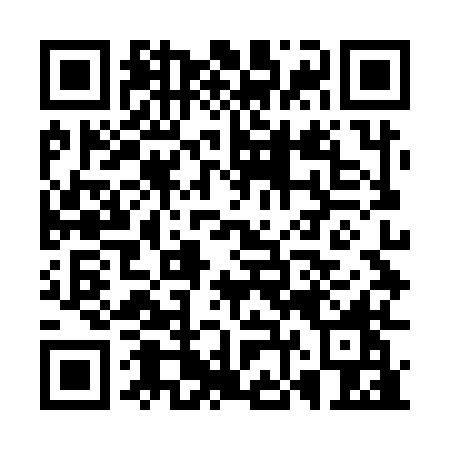 Ramadan times for Koorawatha, AustraliaMon 11 Mar 2024 - Wed 10 Apr 2024High Latitude Method: NonePrayer Calculation Method: Muslim World LeagueAsar Calculation Method: ShafiPrayer times provided by https://www.salahtimes.comDateDayFajrSuhurSunriseDhuhrAsrIftarMaghribIsha11Mon5:375:377:021:164:487:297:298:4912Tue5:385:387:031:164:477:287:288:4713Wed5:395:397:031:154:467:267:268:4614Thu5:405:407:041:154:457:257:258:4415Fri5:415:417:051:154:457:247:248:4316Sat5:425:427:061:144:447:227:228:4117Sun5:435:437:071:144:437:217:218:4018Mon5:445:447:071:144:427:207:208:3819Tue5:455:457:081:144:417:187:188:3720Wed5:455:457:091:134:407:177:178:3621Thu5:465:467:101:134:407:167:168:3422Fri5:475:477:111:134:397:147:148:3323Sat5:485:487:111:124:387:137:138:3124Sun5:495:497:121:124:377:127:128:3025Mon5:505:507:131:124:367:107:108:2826Tue5:505:507:141:114:357:097:098:2727Wed5:515:517:141:114:347:077:078:2628Thu5:525:527:151:114:337:067:068:2429Fri5:535:537:161:114:327:057:058:2330Sat5:545:547:171:104:317:037:038:2231Sun5:545:547:171:104:317:027:028:201Mon5:555:557:181:104:307:017:018:192Tue5:565:567:191:094:296:596:598:173Wed5:575:577:201:094:286:586:588:164Thu5:575:577:201:094:276:576:578:155Fri5:585:587:211:084:266:556:558:146Sat5:595:597:221:084:256:546:548:127Sun5:005:006:2312:083:245:535:537:118Mon5:005:006:2312:083:235:515:517:109Tue5:015:016:2412:073:225:505:507:0810Wed5:025:026:2512:073:215:495:497:07